أثر استخدام طريقة الحكاية   (Storytelling)في قدرة التلاميذ على  قراءة النص العربي(بحث تجريبي في الصف الأول بمدرسة " الخيرية" المتوسطة الإسلامية بيبيتان)بحث مقدم الى قسم تعليم اللغة العربية كلية التربية و التدريس لتكملة الشروط للحصول على الدرجة الجامعية الأولى في التربية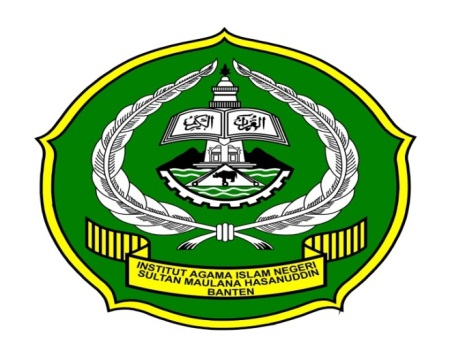 إعدادريني سيفتياني ۱۳۲۲۰۰۸٦٦ رقم التسجيلكليّة التربيّة والتدريسجامعة سلطان مولان حسن الدّين الإسلامية الحكومية بنتن2017م/1438ه